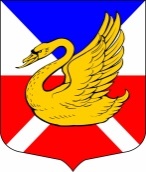 МУНИЦИПАЛЬНЫЙ СОВЕТВНУТРИГОРОДСКОЕ МУНИЦИПАЛЬНОЕ ОБРАЗОВАНИЕ ГОРОДА ФЕДЕРАЛЬНОГО ЗНАЧЕНИЯ САНКТ-ПЕТЕРБУРГАМУНИЦИПАЛЬНЫЙ ОКРУГ ОЗЕРО ДОЛГОЕРЕШЕНИЕ«24» декабря 2021 года			                                                                                   № 27О внесении изменений в Регламент заседаний и организации работы Муниципального совета Муниципального образования Муниципальный округ Озеро Долгое         В связи с внесением изменений в Устав внутригородского муниципального образования города федерального значения Санкт-Петербурга Муниципальный округ Озеро Долгое Муниципальный совет решил:Внести следующие изменения в Регламент заседаний и организации работы Муниципального совета Муниципального образования Муниципальный округ Озеро Долгое, утвержденный решением Муниципального совета от 26.07.2017 года № 24 (далее по тексту – Регламент):Наименование Регламента изложить в следующей редакции:«Регламент проведения заседаний и организации работы Муниципального совета внутригородского муниципального образования города федерального значения Санкт-Петербурга Муниципальный округ Озеро Долгое»;В пункте 1 Регламента вместо фразы «Деятельность Муниципального совета Муниципального образования Муниципальный округ Озеро Долгое» следует читать «Деятельность Муниципального совета внутригородского муниципального образования города федерального значения Санкт-Петербурга Муниципальный округ Озеро Долгое».В пункте 6 Регламента вместо фразы «выборов депутатов Муниципального Совета» следует читать «выборов депутатов Муниципального совета внутригородского муниципального образования города федерального значения Санкт-Петербурга Муниципальный округ Озеро Долгое»;В пункте 9 вместо фразы «Председателем Муниципального Совета» следует читать «Председатель Муниципального совета внутригородского муниципального образования города федерального значения Санкт-Петербурга Муниципальный округ Озеро Долгое»;Пункт 16 Регламента изложить в следующей редакции:«16. В случае если заседание Совета является открытым, на заседаниях могут присутствовать иные лица, не являющиеся депутатами Совета, в том числеВ заседании могут участвовать с правом совещательного голоса официальные представители Местной администрации, администрации Приморского района, депутаты Государственной Думы и Законодательного собрания Санкт-Петербурга, представители Совета Муниципальных образований Санкт-Петербурга.Представители прокуратуры Приморского района и Санкт-Петербурга могут присутствовать на заседаниях Совета, участвовать в обсуждении принимаемых нормативных правовых актов и давать заключения по ним. В зале заседаний также могут присутствовать представители общественных объединений и организаций, осуществляющих свою деятельность на территории муниципального округа, представители органов территориального общественного самоуправления, представители средств массовой информации и жители муниципального округа при условии письменного извещения Совета не менее, чем за один день до даты заседания. Для участников заседания и присутствующих в зале отводятся специальные места.Контроль за допуском в зал заседаний и соблюдением расположения в зале участников заседания, предусмотренного настоящим Регламентом, осуществляет председательствующий на заседании. Лица, указанные в п.16.3. а не вправе принимать участие в голосовании либо оказывать какое-либо давление на процесс голосования. В случае нарушения установленного настоящим пунктом порядка участия в заседаниях иные лица могут быть удалены из зала заседания.»Дополнить Регламент пунктом 23.1 следующего содержания:«23.1 Открытые заседания ведутся гласно. В ходе заседаний аудио- и видеозапись может вестись только с согласия большинства от установленного числа депутатов Совета.»В пункте 31 вместо фразы «Муниципального образования» читать «внутригородского муниципального образования города федерального значения Санкт-Петербурга Муниципальный округ Озеро Долгое»;Пункт 50 Регламента изложить в следующей редакции:«50. Устав внутригородского муниципального образования города федерального значения Санкт-Петербурга Муниципальный округ Озеро Долгое (далее по тексту – Устав муниципального образования, решение Совета о внесении изменений в Устав внутригородского муниципального образования города федерального значения Санкт-Петербурга Муниципальный округ Озеро Долгое принимается двумя третями от установленного числа депутатов Совета;»В пункте 51 Регламента вместо фразы «на территории Муниципального образования» следует читать «на территории внутригородского муниципального образования города федерального значения Санкт-Петербурга Муниципальный округ Озеро Долгое», второе по тексту слово «Муниципального» исключить;В пункте 72 Регламента В подпункте 2) вместо фразы «муниципального совета» следует читать «Совета»;В подпункте 4) вместо фразы «муниципальным советом» читать «Советом».Контроль за исполнением настоящего решения возложить на главу внутригородского муниципального образования города федерального значения Санкт-Петербурга Муниципальный округ Озеро Долгое.Решение вступает в силу со дня его принятия и подлежит обязательному опубликованию (обнародованию). Глава внутригородского муниципального образованиягорода федерального значения Санкт-ПетербургаМуниципальный округ Озеро Долгое                                                       	Д.В. Бенеманский